Table of ContentsProject OverviewThis program will encode and decode messages encrypted  using a number of different ciphers.  All messages to be encrypted are stored in the file codes.dat and all processing is done in batch mode.This program will use an enumeration type to represent the direction to shift letters in the message.Structure Chart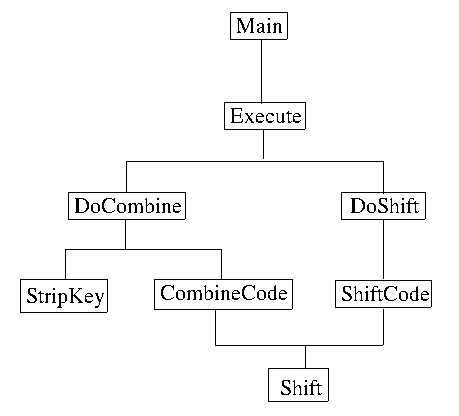 Top Level FunctionsThe program works by calling one of two encryption routines.  They share a common underlying shift routine.  In general the commands are decided in Execute, the parameters are configured the next level down and the individual lines are encrypted the next level down. (Do* vs *Code in the structure chart.) All routines eventually call shift, which assures characters are properly shifted.MainNarrative: Mostly responsible for reading in a command and executing it.Open datafileGet command from datafilewhile command is valid   Execute the command   Get command from datafileclose the datafileFunction: ExecuteNarrative: This function performs the high level execution of the commandInput: Command to execute (only command, not the rest of the input)   	DatafileOutput: noneGet the code typeRead in the keyShift the key to lower case and strip all non alphabetic letters.Based on the command and code type   read in appropriate parameters   execute the encoding      DoShift      DoCombineFunction: DoCombineNarrative: Execute all of the combine encryption techniques.Input:   input file             key             direction of encryption             type of combineOutput:  noneGet lines to encodePrint coding type and lines to encodecompute the shift amount based on the type and direction.Call CombineCode with correct parameters for each line of code.Function: CombineCodeNarrative: This function does the actual encoding based on the parametersInput: The string to encode           The Key            The direction to EncodeOutput: The encoded stringFor each character in the messages     If the character is alpha          Save if the letter is uppercase          shift the lower case version of the letter based on the direction.          If the letter was upper case, change the shifted letter to upper case          add the shifted letter to the encoded message    else         add the character to the encoded messagereturn the encoded messageFunction: StripKeyNarrative: This will change a string to all lower case letters, removing all non alphabetic characters.Input: A stringOutput: A string in the proper formatFor each character in the input string    if it is alphabetic        add lower case version to output stringreturn output stringFunction: DoShiftNarrative: Do the high level computations involved in a shift encryptionInput: The input file           Shift amountOutput: noneGet lines to encodePrint encryption and lines to encrypt informationfor each line in the messages       read the line    encrypt the line    print out the encrypted lineFunction: ShiftCodeNarrative: Encrypt an individual lineInput: The line to encrypt           The amount to shift byOutput: The encrypted linefor each character in the message   if the character is a letter      Add the shift of the letter to the message   else      Add the unshifted letter to the messagereturn the encrypted messageFunction: ShiftNarrative: This function shifts an individual character by a given amount.Input: The lower case character to shift           The amount to shift the character by.Output: A shifted character remapped into the range a-zCompute the current character positionAdd the shift amount to the character positionIf the position < 0 or > 26 bring back into that range.Return the appropriate character.CodeDirT (Enumeration)This is used by the program to communicate the ways characters are shifted.
PropertiesFORWARD, REVERSE, ALTFORWARD, ALTREVERSEBehaviorsThis enumeration has no behaviors.Discussion:	CodeDirT is used to describe the direction to shift individual characters.  There is no behavior.